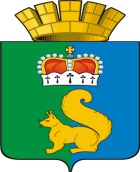 ПОСТАНОВЛЕНИЕ АДМИНИСТРАЦИИ ГАРИНСКОГО ГОРОДСКОГО ОКРУГА 	В соответствии с Федеральным законом от 06.10.2003 № 131-ФЗ «Об общих принципах организации местного самоуправления в Российской Федерации»,  руководствуясь Уставом Гаринского городского округа, ПОСТАНОВЛЯЮ:1.  Внести в постановление администрации Гаринского городского округа от 06.02.2023 г. № 57 «Об утверждении административного регламента предоставления муниципальной услуги «Выплата компенсации части родительской платы за присмотр и уход за детьми в муниципальных образовательных учреждениях» следующие изменения и дополнения:1.1.Наменование постановления администрации Гаринского городского округа от 06.02.2023 г. № 57 дополнить словами следующего содержания:«находящихся на территории Гаринского городского округа».1.2.  пункт 1. постановления администрации Гаринского городского округа от 06.02.2023 г. № 57 дополнить словами следующего содержания:«находящихся на территории Гаринского городского округа».2. Настоящее постановление опубликовать (обнародовать).3. Контроль за выполнением настоящего постановления возложить на первого заместителя главы администрации Гаринского городского округа Каргаеву Т.В.Глава Гаринского городского округа                                                           С.Е.Величкоот   .   .2022 г.п.г.т. Гари                    №                     № О внесении изменений и дополнений  в постановление администрации Гаринского городского округа                  от 06.02.2023 № 57 «Об утверждении административного регламента предоставления муниципальной услуги «Выплата компенсации части родительской платы за присмотр и уход за детьми в муниципальных образовательных учреждениях»О внесении изменений и дополнений  в постановление администрации Гаринского городского округа                  от 06.02.2023 № 57 «Об утверждении административного регламента предоставления муниципальной услуги «Выплата компенсации части родительской платы за присмотр и уход за детьми в муниципальных образовательных учреждениях»